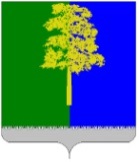 Муниципальное образование Кондинский районХанты-Мансийского автономного округа – ЮгрыАДМИНИСТРАЦИЯ КОНДИНСКОГО РАЙОНАПОСТАНОВЛЕНИЕВ соответствии со статьей 179 Бюджетного кодекса Российской Федерации, руководствуясь решениями Думы Кондинского района                        от 26 декабря 2023 года № 1099 «О внесении изменений в решение Думы Кондинского района от 23 декабря 2022 года № 962 «О бюджете муниципального образования Кондинский район на 2023 год и на плановый период 2024 и 2025 годов», от 26 декабря 2023 года № 1100 «О бюджете муниципального образования Кондинский район на 2024 год и на плановый период 2025 и 2026 годов», постановлениями администрации Кондинского района от 29 августа 2022 года № 2010 «О порядке разработки и реализации муниципальных программ Кондинского района», от 14 ноября 2023 года                   № 1213 «О прогнозе социально-экономического развития Кондинского района на 2024 год и на плановый период 2025 и 2026 годов», от 28 декабря 2023 года № 1442 «О внесении изменений в постановление администрации Кондинского района от 30 декабря 2021 года № 2946 «О бюджетном прогнозе муниципального образования Кондинский район на долгосрочный период              до 2027 года», администрация Кондинского района постановляет:1. Внести в постановление администрации Кондинского района                             от 31 октября 2022 года № 2371 «О муниципальной программе Кондинского района «Развитие экономического потенциала» следующие изменения:В приложении к постановлению:1.1. Паспорт муниципальной программы изложить в новой редакции (приложение 1).1.2. Таблицу 1 изложить в новой редакции (приложение 2).2. Обнародовать постановление в соответствии с решением Думы Кондинского района от 27 февраля 2017 года № 215 «Об утверждении Порядка опубликования (обнародования) муниципальных правовых актов и другой официальной информации органов местного самоуправления муниципального образования Кондинский район» и разместить на официальном сайте органов местного самоуправления Кондинского района. 3. Постановление вступает в силу после его обнародования.ки/Банк документов/Постановления 2024Приложение 1к постановлению администрации районаот 29.01.2024 № 93Паспорт муниципальной программы Приложение 2к постановлению администрации районаот 29.01.2024 № 93Таблица 1Распределение финансовых ресурсов муниципальной программы (по годам)от 29 января 2024 года№ 93пгт. МеждуреченскийО внесении изменений в постановление администрации Кондинского района от 31 октября 2022 года № 2371 «О муниципальной программе Кондинского района «Развитие экономического потенциала»Глава районаА.А.МухинНаименование муниципальной программыРазвитие экономического потенциалаРазвитие экономического потенциалаРазвитие экономического потенциалаРазвитие экономического потенциалаРазвитие экономического потенциалаСроки реализации муниципальной программыСроки реализации муниципальной программыСроки реализации муниципальной программыСроки реализации муниципальной программыСроки реализации муниципальной программыСроки реализации муниципальной программы2023-2030 годыКуратор муниципальной программы Заместитель главы Кондинского района, в ведении которого находится комитет экономического развития администрации Кондинского районаЗаместитель главы Кондинского района, в ведении которого находится комитет экономического развития администрации Кондинского районаЗаместитель главы Кондинского района, в ведении которого находится комитет экономического развития администрации Кондинского районаЗаместитель главы Кондинского района, в ведении которого находится комитет экономического развития администрации Кондинского районаЗаместитель главы Кондинского района, в ведении которого находится комитет экономического развития администрации Кондинского районаЗаместитель главы Кондинского района, в ведении которого находится комитет экономического развития администрации Кондинского районаЗаместитель главы Кондинского района, в ведении которого находится комитет экономического развития администрации Кондинского районаЗаместитель главы Кондинского района, в ведении которого находится комитет экономического развития администрации Кондинского районаЗаместитель главы Кондинского района, в ведении которого находится комитет экономического развития администрации Кондинского районаЗаместитель главы Кондинского района, в ведении которого находится комитет экономического развития администрации Кондинского районаЗаместитель главы Кондинского района, в ведении которого находится комитет экономического развития администрации Кондинского районаЗаместитель главы Кондинского района, в ведении которого находится комитет экономического развития администрации Кондинского районаОтветственный исполнитель муниципальной программы Комитет экономического развития администрации Кондинского районаКомитет экономического развития администрации Кондинского районаКомитет экономического развития администрации Кондинского районаКомитет экономического развития администрации Кондинского районаКомитет экономического развития администрации Кондинского районаКомитет экономического развития администрации Кондинского районаКомитет экономического развития администрации Кондинского районаКомитет экономического развития администрации Кондинского районаКомитет экономического развития администрации Кондинского районаКомитет экономического развития администрации Кондинского районаКомитет экономического развития администрации Кондинского районаКомитет экономического развития администрации Кондинского районаСоисполнители муниципальной программы Управление культуры администрации Кондинского района; муниципальное казенное учреждение «Управление материально-технического обеспечения деятельности органов местного самоуправления Кондинского района»; управление образования администрации Кондинского районаУправление культуры администрации Кондинского района; муниципальное казенное учреждение «Управление материально-технического обеспечения деятельности органов местного самоуправления Кондинского района»; управление образования администрации Кондинского районаУправление культуры администрации Кондинского района; муниципальное казенное учреждение «Управление материально-технического обеспечения деятельности органов местного самоуправления Кондинского района»; управление образования администрации Кондинского районаУправление культуры администрации Кондинского района; муниципальное казенное учреждение «Управление материально-технического обеспечения деятельности органов местного самоуправления Кондинского района»; управление образования администрации Кондинского районаУправление культуры администрации Кондинского района; муниципальное казенное учреждение «Управление материально-технического обеспечения деятельности органов местного самоуправления Кондинского района»; управление образования администрации Кондинского районаУправление культуры администрации Кондинского района; муниципальное казенное учреждение «Управление материально-технического обеспечения деятельности органов местного самоуправления Кондинского района»; управление образования администрации Кондинского районаУправление культуры администрации Кондинского района; муниципальное казенное учреждение «Управление материально-технического обеспечения деятельности органов местного самоуправления Кондинского района»; управление образования администрации Кондинского районаУправление культуры администрации Кондинского района; муниципальное казенное учреждение «Управление материально-технического обеспечения деятельности органов местного самоуправления Кондинского района»; управление образования администрации Кондинского районаУправление культуры администрации Кондинского района; муниципальное казенное учреждение «Управление материально-технического обеспечения деятельности органов местного самоуправления Кондинского района»; управление образования администрации Кондинского районаУправление культуры администрации Кондинского района; муниципальное казенное учреждение «Управление материально-технического обеспечения деятельности органов местного самоуправления Кондинского района»; управление образования администрации Кондинского районаУправление культуры администрации Кондинского района; муниципальное казенное учреждение «Управление материально-технического обеспечения деятельности органов местного самоуправления Кондинского района»; управление образования администрации Кондинского районаУправление культуры администрации Кондинского района; муниципальное казенное учреждение «Управление материально-технического обеспечения деятельности органов местного самоуправления Кондинского района»; управление образования администрации Кондинского районаНациональная цель------------Цели муниципальной программы 1. Обеспечение содействия занятости населения и защита от безработицы.2. Повышение качества стратегического планирования и развитие конкуренции.3. Создание условий для обеспечения благоприятного инвестиционного климата1. Обеспечение содействия занятости населения и защита от безработицы.2. Повышение качества стратегического планирования и развитие конкуренции.3. Создание условий для обеспечения благоприятного инвестиционного климата1. Обеспечение содействия занятости населения и защита от безработицы.2. Повышение качества стратегического планирования и развитие конкуренции.3. Создание условий для обеспечения благоприятного инвестиционного климата1. Обеспечение содействия занятости населения и защита от безработицы.2. Повышение качества стратегического планирования и развитие конкуренции.3. Создание условий для обеспечения благоприятного инвестиционного климата1. Обеспечение содействия занятости населения и защита от безработицы.2. Повышение качества стратегического планирования и развитие конкуренции.3. Создание условий для обеспечения благоприятного инвестиционного климата1. Обеспечение содействия занятости населения и защита от безработицы.2. Повышение качества стратегического планирования и развитие конкуренции.3. Создание условий для обеспечения благоприятного инвестиционного климата1. Обеспечение содействия занятости населения и защита от безработицы.2. Повышение качества стратегического планирования и развитие конкуренции.3. Создание условий для обеспечения благоприятного инвестиционного климата1. Обеспечение содействия занятости населения и защита от безработицы.2. Повышение качества стратегического планирования и развитие конкуренции.3. Создание условий для обеспечения благоприятного инвестиционного климата1. Обеспечение содействия занятости населения и защита от безработицы.2. Повышение качества стратегического планирования и развитие конкуренции.3. Создание условий для обеспечения благоприятного инвестиционного климата1. Обеспечение содействия занятости населения и защита от безработицы.2. Повышение качества стратегического планирования и развитие конкуренции.3. Создание условий для обеспечения благоприятного инвестиционного климата1. Обеспечение содействия занятости населения и защита от безработицы.2. Повышение качества стратегического планирования и развитие конкуренции.3. Создание условий для обеспечения благоприятного инвестиционного климата1. Обеспечение содействия занятости населения и защита от безработицы.2. Повышение качества стратегического планирования и развитие конкуренции.3. Создание условий для обеспечения благоприятного инвестиционного климатаЗадачи муниципальной программы 1. Сохранение стабильной и управляемой ситуации на рынке труда Кондинского района. 2. Совершенствование системы стратегического планирования.3. Совершенствование нормативно-правовой базы по обеспечению благоприятного инвестиционного климата1. Сохранение стабильной и управляемой ситуации на рынке труда Кондинского района. 2. Совершенствование системы стратегического планирования.3. Совершенствование нормативно-правовой базы по обеспечению благоприятного инвестиционного климата1. Сохранение стабильной и управляемой ситуации на рынке труда Кондинского района. 2. Совершенствование системы стратегического планирования.3. Совершенствование нормативно-правовой базы по обеспечению благоприятного инвестиционного климата1. Сохранение стабильной и управляемой ситуации на рынке труда Кондинского района. 2. Совершенствование системы стратегического планирования.3. Совершенствование нормативно-правовой базы по обеспечению благоприятного инвестиционного климата1. Сохранение стабильной и управляемой ситуации на рынке труда Кондинского района. 2. Совершенствование системы стратегического планирования.3. Совершенствование нормативно-правовой базы по обеспечению благоприятного инвестиционного климата1. Сохранение стабильной и управляемой ситуации на рынке труда Кондинского района. 2. Совершенствование системы стратегического планирования.3. Совершенствование нормативно-правовой базы по обеспечению благоприятного инвестиционного климата1. Сохранение стабильной и управляемой ситуации на рынке труда Кондинского района. 2. Совершенствование системы стратегического планирования.3. Совершенствование нормативно-правовой базы по обеспечению благоприятного инвестиционного климата1. Сохранение стабильной и управляемой ситуации на рынке труда Кондинского района. 2. Совершенствование системы стратегического планирования.3. Совершенствование нормативно-правовой базы по обеспечению благоприятного инвестиционного климата1. Сохранение стабильной и управляемой ситуации на рынке труда Кондинского района. 2. Совершенствование системы стратегического планирования.3. Совершенствование нормативно-правовой базы по обеспечению благоприятного инвестиционного климата1. Сохранение стабильной и управляемой ситуации на рынке труда Кондинского района. 2. Совершенствование системы стратегического планирования.3. Совершенствование нормативно-правовой базы по обеспечению благоприятного инвестиционного климата1. Сохранение стабильной и управляемой ситуации на рынке труда Кондинского района. 2. Совершенствование системы стратегического планирования.3. Совершенствование нормативно-правовой базы по обеспечению благоприятного инвестиционного климата1. Сохранение стабильной и управляемой ситуации на рынке труда Кондинского района. 2. Совершенствование системы стратегического планирования.3. Совершенствование нормативно-правовой базы по обеспечению благоприятного инвестиционного климатаПодпрограммы 1. Содействие трудоустройству граждан, не занятых трудовой деятельностью и безработных граждан. 2. Совершенствование системы стратегического управления и развитие конкуренции.3. Повышение инвестиционной привлекательности1. Содействие трудоустройству граждан, не занятых трудовой деятельностью и безработных граждан. 2. Совершенствование системы стратегического управления и развитие конкуренции.3. Повышение инвестиционной привлекательности1. Содействие трудоустройству граждан, не занятых трудовой деятельностью и безработных граждан. 2. Совершенствование системы стратегического управления и развитие конкуренции.3. Повышение инвестиционной привлекательности1. Содействие трудоустройству граждан, не занятых трудовой деятельностью и безработных граждан. 2. Совершенствование системы стратегического управления и развитие конкуренции.3. Повышение инвестиционной привлекательности1. Содействие трудоустройству граждан, не занятых трудовой деятельностью и безработных граждан. 2. Совершенствование системы стратегического управления и развитие конкуренции.3. Повышение инвестиционной привлекательности1. Содействие трудоустройству граждан, не занятых трудовой деятельностью и безработных граждан. 2. Совершенствование системы стратегического управления и развитие конкуренции.3. Повышение инвестиционной привлекательности1. Содействие трудоустройству граждан, не занятых трудовой деятельностью и безработных граждан. 2. Совершенствование системы стратегического управления и развитие конкуренции.3. Повышение инвестиционной привлекательности1. Содействие трудоустройству граждан, не занятых трудовой деятельностью и безработных граждан. 2. Совершенствование системы стратегического управления и развитие конкуренции.3. Повышение инвестиционной привлекательности1. Содействие трудоустройству граждан, не занятых трудовой деятельностью и безработных граждан. 2. Совершенствование системы стратегического управления и развитие конкуренции.3. Повышение инвестиционной привлекательности1. Содействие трудоустройству граждан, не занятых трудовой деятельностью и безработных граждан. 2. Совершенствование системы стратегического управления и развитие конкуренции.3. Повышение инвестиционной привлекательности1. Содействие трудоустройству граждан, не занятых трудовой деятельностью и безработных граждан. 2. Совершенствование системы стратегического управления и развитие конкуренции.3. Повышение инвестиционной привлекательности1. Содействие трудоустройству граждан, не занятых трудовой деятельностью и безработных граждан. 2. Совершенствование системы стратегического управления и развитие конкуренции.3. Повышение инвестиционной привлекательностиЦелевые показатели муниципальной программы № п/пНаименование целевого показателяДокумент - основаниеЗначение показателя по годамЗначение показателя по годамЗначение показателя по годамЗначение показателя по годамЗначение показателя по годамЗначение показателя по годамЗначение показателя по годамЗначение показателя по годамЗначение показателя по годамЦелевые показатели муниципальной программы № п/пНаименование целевого показателяДокумент - основаниебазовое значение20232023202420252026на момент окончания реализации муниципальной программыответственный исполнитель/ соисполнитель за достижение показателяответственный исполнитель/ соисполнитель за достижение показателяЦелевые показатели муниципальной программы 1.Уровень регистрируемой безработицы к численности экономически активного населения в Кондинском районе (на конец года), % Постановление администрации Кондинского района                       от 14 ноября 2023 года                   № 1213                     «О прогнозе социально-экономического развития Кондинского районана 2024 годи на плановый период 2025       и 2026 годов»;Постановление администрации Кондинского районаот 21 декабря2022 года№ 2771«О прогнозе социально-экономического развития Кондинского района Ханты-Мансийского автономного округа – Югрына периоддо 2036 года»4,92,042,041,981,921,912,51Комитет экономического развития администрации Кондинского районаКомитет экономического развития администрации Кондинского районаЦелевые показатели муниципальной программы 2.Инвестиции в основной капитал, млн рублейПостановление администрации Кондинского районаот 14 ноября 2023 года№ 1213                        «О прогнозе социально-экономического развития Кондинского района на 2024 год и на плановый период 2025            и 2026 годов»;Постановление администрации Кондинского районаот 21 декабря2022 года№ 2771«О прогнозе социально-экономического развития Кондинского района Ханты-Мансийского автономного округа – Югрына периоддо 2036 года»46 259,266 382,5366 382,5371 632,6376 981,1383 486,4882 406,3Комитет экономического развития администрации Кондинского районаКомитет экономического развития администрации Кондинского районаПараметры финансового обеспечения муниципальной программыИсточники финансированияИсточники финансированияРасходы по годам (тыс. рублей)Расходы по годам (тыс. рублей)Расходы по годам (тыс. рублей)Расходы по годам (тыс. рублей)Расходы по годам (тыс. рублей)Расходы по годам (тыс. рублей)Расходы по годам (тыс. рублей)Расходы по годам (тыс. рублей)Расходы по годам (тыс. рублей)Расходы по годам (тыс. рублей)Параметры финансового обеспечения муниципальной программыИсточники финансированияИсточники финансированиявсего20232023202320242024202520262027-20302027-2030Параметры финансового обеспечения муниципальной программывсеговсего109 320,5615 416,8115 416,8115 416,8116 788,1516 788,1512 852,6012 852,6051 410,4051 410,40Параметры финансового обеспечения муниципальной программыфедеральный бюджетфедеральный бюджет0,000,000,000,000,000,000,000,000,000,00Параметры финансового обеспечения муниципальной программыбюджет автономного округабюджет автономного округа101 927,5411 959,3411 959,3411 959,3412 852,6012 852,6012 852,6012 852,6051 410,4051 410,40Параметры финансового обеспечения муниципальной программыместный бюджетместный бюджет7 393,023 457,473 457,473 457,473 935,553 935,550,000,000,000,00Параметры финансового обеспечения муниципальной программыиные источники финансированияиные источники финансирования0,000,000,000,000,000,000,000,000,000,00Параметры финансового обеспечения муниципальной программыСправочно: Межбюджетные трансферты городским и сельским поселениям районаСправочно: Межбюджетные трансферты городским и сельским поселениям района4 709,432 140,212 140,212 140,212 569,222 569,220,000,000,000,00Параметры финансового обеспечения региональных проектов, проектов автономного округа  и проектов Кондинского района, реализуемых в Кондинском районеИсточники финансированияИсточники финансированияРасходы по годам (тыс. рублей)Расходы по годам (тыс. рублей)Расходы по годам (тыс. рублей)Расходы по годам (тыс. рублей)Расходы по годам (тыс. рублей)Расходы по годам (тыс. рублей)Расходы по годам (тыс. рублей)Расходы по годам (тыс. рублей)Расходы по годам (тыс. рублей)Расходы по годам (тыс. рублей)Параметры финансового обеспечения региональных проектов, проектов автономного округа  и проектов Кондинского района, реализуемых в Кондинском районеИсточники финансированияИсточники финансированиявсего20232023202320242024202520262027-20302027-2030Параметры финансового обеспечения региональных проектов, проектов автономного округа  и проектов Кондинского района, реализуемых в Кондинском районевсеговсего0,000,000,000,000,000,000,000,000,000,00Параметры финансового обеспечения региональных проектов, проектов автономного округа  и проектов Кондинского района, реализуемых в Кондинском районефедеральный бюджетфедеральный бюджет0,000,000,000,000,000,000,000,000,000,00Параметры финансового обеспечения региональных проектов, проектов автономного округа  и проектов Кондинского района, реализуемых в Кондинском районебюджет автономного округабюджет автономного округа0,000,000,000,000,000,000,000,000,000,00Параметры финансового обеспечения региональных проектов, проектов автономного округа  и проектов Кондинского района, реализуемых в Кондинском районеместный бюджетместный бюджет0,000,000,000,000,000,000,000,000,000,00Параметры финансового обеспечения региональных проектов, проектов автономного округа  и проектов Кондинского района, реализуемых в Кондинском районеиные источники финансированияиные источники финансирования0,000,000,000,000,000,000,000,000,000,00Объем налоговых расходов Кондинского района Объем налоговых расходов Кондинского района Объем налоговых расходов Кондинского района Расходы по годам (тыс. рублей)Расходы по годам (тыс. рублей)Расходы по годам (тыс. рублей)Расходы по годам (тыс. рублей)Расходы по годам (тыс. рублей)Расходы по годам (тыс. рублей)Расходы по годам (тыс. рублей)Расходы по годам (тыс. рублей)Расходы по годам (тыс. рублей)Расходы по годам (тыс. рублей)Объем налоговых расходов Кондинского района Объем налоговых расходов Кондинского района Объем налоговых расходов Кондинского района всего20232023202320242024202520262027-20302027-2030Объем налоговых расходов Кондинского района Объем налоговых расходов Кондинского района Объем налоговых расходов Кондинского района 0,000,000,000,000,000,000,000,000,000,00№ структурного элемента (основного мероприятия) Структурный элемент (основное мероприятие) муниципальной программы Ответственный исполнитель/ соисполнительИсточники финансированияФинансовые затраты на реализацию (тыс. рублей)Финансовые затраты на реализацию (тыс. рублей)Финансовые затраты на реализацию (тыс. рублей)Финансовые затраты на реализацию (тыс. рублей)Финансовые затраты на реализацию (тыс. рублей)№ структурного элемента (основного мероприятия) Структурный элемент (основное мероприятие) муниципальной программы Ответственный исполнитель/ соисполнительИсточники финансированиявсегов том числев том числев том числев том числе№ структурного элемента (основного мероприятия) Структурный элемент (основное мероприятие) муниципальной программы Ответственный исполнитель/ соисполнительИсточники финансированиявсего2023 год2024 год2025 год2026-2030 годы123456789Подпрограмма 1. Содействие трудоустройству гражданПодпрограмма 1. Содействие трудоустройству гражданПодпрограмма 1. Содействие трудоустройству гражданПодпрограмма 1. Содействие трудоустройству гражданПодпрограмма 1. Содействие трудоустройству гражданПодпрограмма 1. Содействие трудоустройству гражданПодпрограмма 1. Содействие трудоустройству гражданПодпрограмма 1. Содействие трудоустройству гражданПодпрограмма 1. Содействие трудоустройству граждан1.1.Основное мероприятие «Содействие улучшению положения на рынке труда не занятых трудовой деятельностью и безработных граждан» (1)Комитет экономического развития администрации Кондинского района, управление культуры администрации Кондинского района, муниципальное казенное учреждение «Управление материально-технического обеспечения деятельности органов местного самоуправления Кондинского района», управление образования администрации Кондинского района, в том числе:всего109 385,8617 303,6613 154,6013 154,6065 773,001.1.Основное мероприятие «Содействие улучшению положения на рынке труда не занятых трудовой деятельностью и безработных граждан» (1)Комитет экономического развития администрации Кондинского района, управление культуры администрации Кондинского района, муниципальное казенное учреждение «Управление материально-технического обеспечения деятельности органов местного самоуправления Кондинского района», управление образования администрации Кондинского района, в том числе:федеральный бюджет0,000,000,000,000,001.1.Основное мероприятие «Содействие улучшению положения на рынке труда не занятых трудовой деятельностью и безработных граждан» (1)Комитет экономического развития администрации Кондинского района, управление культуры администрации Кондинского района, муниципальное казенное учреждение «Управление материально-технического обеспечения деятельности органов местного самоуправления Кондинского района», управление образования администрации Кондинского района, в том числе:бюджет автономного округа105 571,7413 489,5413 154,6013 154,6065 773,001.1.Основное мероприятие «Содействие улучшению положения на рынке труда не занятых трудовой деятельностью и безработных граждан» (1)Комитет экономического развития администрации Кондинского района, управление культуры администрации Кондинского района, муниципальное казенное учреждение «Управление материально-технического обеспечения деятельности органов местного самоуправления Кондинского района», управление образования администрации Кондинского района, в том числе:местный бюджет3 814,123 814,120,000,000,001.1.Основное мероприятие «Содействие улучшению положения на рынке труда не занятых трудовой деятельностью и безработных граждан» (1)Комитет экономического развития администрации Кондинского района, управление культуры администрации Кондинского района, муниципальное казенное учреждение «Управление материально-технического обеспечения деятельности органов местного самоуправления Кондинского района», управление образования администрации Кондинского района, в том числе:иные источники финансирования0,000,000,000,000,001.1.Основное мероприятие «Содействие улучшению положения на рынке труда не занятых трудовой деятельностью и безработных граждан» (1)Комитет экономического развития администрации Кондинского районавсего79 385,6610 452,329 847,629 847,6249 238,101.1.Основное мероприятие «Содействие улучшению положения на рынке труда не занятых трудовой деятельностью и безработных граждан» (1)Комитет экономического развития администрации Кондинского районафедеральный бюджет0,000,000,000,000,001.1.Основное мероприятие «Содействие улучшению положения на рынке труда не занятых трудовой деятельностью и безработных граждан» (1)Комитет экономического развития администрации Кондинского районабюджет автономного округа79 385,6610 452,329 847,629 847,6249 238,101.1.Основное мероприятие «Содействие улучшению положения на рынке труда не занятых трудовой деятельностью и безработных граждан» (1)Комитет экономического развития администрации Кондинского районаместный бюджет0,000,000,000,000,001.1.Основное мероприятие «Содействие улучшению положения на рынке труда не занятых трудовой деятельностью и безработных граждан» (1)Комитет экономического развития администрации Кондинского районаиные источники финансирования0,000,000,000,000,001.1.Основное мероприятие «Содействие улучшению положения на рынке труда не занятых трудовой деятельностью и безработных граждан» (1)Управление культуры администрации Кондинского районавсего2 130,94590,73220,03220,031 100,151.1.Основное мероприятие «Содействие улучшению положения на рынке труда не занятых трудовой деятельностью и безработных граждан» (1)Управление культуры администрации Кондинского районафедеральный бюджет0,000,000,000,000,001.1.Основное мероприятие «Содействие улучшению положения на рынке труда не занятых трудовой деятельностью и безработных граждан» (1)Управление культуры администрации Кондинского районабюджет автономного округа1 799,07258,86220,03220,031 100,151.1.Основное мероприятие «Содействие улучшению положения на рынке труда не занятых трудовой деятельностью и безработных граждан» (1)Управление культуры администрации Кондинского районаместный бюджет331,87331,870,000,000,001.1.Основное мероприятие «Содействие улучшению положения на рынке труда не занятых трудовой деятельностью и безработных граждан» (1)Управление культуры администрации Кондинского районаиные источники финансирования0,000,000,000,000,001.1.Основное мероприятие «Содействие улучшению положения на рынке труда не занятых трудовой деятельностью и безработных граждан» (1)Муниципальное казенное учреждение «Управление материально-технического обеспечения деятельности органов местного самоуправления Кондинского района»всего27 815,566 206,913 086,953 086,9515 434,751.1.Основное мероприятие «Содействие улучшению положения на рынке труда не занятых трудовой деятельностью и безработных граждан» (1)Муниципальное казенное учреждение «Управление материально-технического обеспечения деятельности органов местного самоуправления Кондинского района»федеральный бюджет0,000,000,000,000,001.1.Основное мероприятие «Содействие улучшению положения на рынке труда не занятых трудовой деятельностью и безработных граждан» (1)Муниципальное казенное учреждение «Управление материально-технического обеспечения деятельности органов местного самоуправления Кондинского района»бюджет автономного округа24 333,312 724,663 086,953 086,9515 434,751.1.Основное мероприятие «Содействие улучшению положения на рынке труда не занятых трудовой деятельностью и безработных граждан» (1)Муниципальное казенное учреждение «Управление материально-технического обеспечения деятельности органов местного самоуправления Кондинского района»местный бюджет3 482,253 482,250,000,000,001.1.Основное мероприятие «Содействие улучшению положения на рынке труда не занятых трудовой деятельностью и безработных граждан» (1)Муниципальное казенное учреждение «Управление материально-технического обеспечения деятельности органов местного самоуправления Кондинского района»иные источники финансирования0,000,000,000,000,001.1.Основное мероприятие «Содействие улучшению положения на рынке труда не занятых трудовой деятельностью и безработных граждан» (1)Управление образования администрации Кондинского районавсего53,7053,700,000,000,001.1.Основное мероприятие «Содействие улучшению положения на рынке труда не занятых трудовой деятельностью и безработных граждан» (1)Управление образования администрации Кондинского районафедеральный бюджет0,000,000,000,000,001.1.Основное мероприятие «Содействие улучшению положения на рынке труда не занятых трудовой деятельностью и безработных граждан» (1)Управление образования администрации Кондинского районабюджет автономного округа53,7053,700,000,000,001.1.Основное мероприятие «Содействие улучшению положения на рынке труда не занятых трудовой деятельностью и безработных граждан» (1)Управление образования администрации Кондинского районаместный бюджет0,000,000,000,000,001.1.Основное мероприятие «Содействие улучшению положения на рынке труда не занятых трудовой деятельностью и безработных граждан» (1)Управление образования администрации Кондинского районаиные источники финансирования0,000,000,000,000,00Итого по подпрограмме 1всего109 321,9017 239,7013 154,6013 154,6065 773,00Итого по подпрограмме 1федеральный бюджет0,000,000,000,000,00Итого по подпрограмме 1бюджет автономного округа105 571,7413 489,5413 154,6013 154,6065 773,00Итого по подпрограмме 1местный бюджет3 750,163 750,160,000,000,00Итого по подпрограмме 1иные источники финансирования0,000,000,000,000,00Подпрограмма 2. Совершенствование системы стратегического управления и развитие конкуренцииПодпрограмма 2. Совершенствование системы стратегического управления и развитие конкуренцииПодпрограмма 2. Совершенствование системы стратегического управления и развитие конкуренцииПодпрограмма 2. Совершенствование системы стратегического управления и развитие конкуренцииПодпрограмма 2. Совершенствование системы стратегического управления и развитие конкуренцииПодпрограмма 2. Совершенствование системы стратегического управления и развитие конкуренцииПодпрограмма 2. Совершенствование системы стратегического управления и развитие конкуренцииПодпрограмма 2. Совершенствование системы стратегического управления и развитие конкуренцииПодпрограмма 2. Совершенствование системы стратегического управления и развитие конкуренции2.1.Основное мероприятие «Обеспечение выполнения комплекса работ по реализации стратегического планирования и прогнозирования» (2)Комитет экономического развития администрации Кондинского районавсего0,000,000,000,000,002.1.Основное мероприятие «Обеспечение выполнения комплекса работ по реализации стратегического планирования и прогнозирования» (2)Комитет экономического развития администрации Кондинского районафедеральный бюджет0,000,000,000,000,002.1.Основное мероприятие «Обеспечение выполнения комплекса работ по реализации стратегического планирования и прогнозирования» (2)Комитет экономического развития администрации Кондинского районабюджет автономного округа0,000,000,000,000,002.1.Основное мероприятие «Обеспечение выполнения комплекса работ по реализации стратегического планирования и прогнозирования» (2)Комитет экономического развития администрации Кондинского районаместный бюджет0,000,000,000,000,002.1.Основное мероприятие «Обеспечение выполнения комплекса работ по реализации стратегического планирования и прогнозирования» (2)Комитет экономического развития администрации Кондинского районаиные источники финансирования0,000,000,000,000,00Итого по подпрограмме 2всего0,000,000,000,000,00Итого по подпрограмме 2федеральный бюджет0,000,000,000,000,00Итого по подпрограмме 2бюджет автономного округа0,000,000,000,000,00Итого по подпрограмме 2местный бюджет0,000,000,000,000,00Итого по подпрограмме 2иные источники финансирования0,000,000,000,000,00Подпрограмма 3. Повышение инвестиционной привлекательностиПодпрограмма 3. Повышение инвестиционной привлекательностиПодпрограмма 3. Повышение инвестиционной привлекательностиПодпрограмма 3. Повышение инвестиционной привлекательностиПодпрограмма 3. Повышение инвестиционной привлекательностиПодпрограмма 3. Повышение инвестиционной привлекательностиПодпрограмма 3. Повышение инвестиционной привлекательностиПодпрограмма 3. Повышение инвестиционной привлекательностиПодпрограмма 3. Повышение инвестиционной привлекательности3.1.Основное мероприятие «Создание условий для реализации инвестиционных проектов» (2)Комитет экономического развития администрации Кондинского районавсего0,000,000,000,000,003.1.Основное мероприятие «Создание условий для реализации инвестиционных проектов» (2)Комитет экономического развития администрации Кондинского районафедеральный бюджет0,000,000,000,000,003.1.Основное мероприятие «Создание условий для реализации инвестиционных проектов» (2)Комитет экономического развития администрации Кондинского районабюджет автономного округа0,000,000,000,000,003.1.Основное мероприятие «Создание условий для реализации инвестиционных проектов» (2)Комитет экономического развития администрации Кондинского районаместный бюджет0,000,000,000,000,003.1.Основное мероприятие «Создание условий для реализации инвестиционных проектов» (2)Комитет экономического развития администрации Кондинского районаиные источники финансирования0,000,000,000,000,003.2.Основное мероприятие «Содействие реализации инвестиционных проектов по соглашениям о защите и поощрений капиталовложений» (2)Комитет экономического развития администрации Кондинского районавсего0,000,000,000,000,003.2.Основное мероприятие «Содействие реализации инвестиционных проектов по соглашениям о защите и поощрений капиталовложений» (2)Комитет экономического развития администрации Кондинского районафедеральный бюджет0,000,000,000,000,003.2.Основное мероприятие «Содействие реализации инвестиционных проектов по соглашениям о защите и поощрений капиталовложений» (2)Комитет экономического развития администрации Кондинского районабюджет автономного округа0,000,000,000,000,003.2.Основное мероприятие «Содействие реализации инвестиционных проектов по соглашениям о защите и поощрений капиталовложений» (2)Комитет экономического развития администрации Кондинского районаместный бюджет0,000,000,000,000,003.2.Основное мероприятие «Содействие реализации инвестиционных проектов по соглашениям о защите и поощрений капиталовложений» (2)Комитет экономического развития администрации Кондинского районаиные источники финансирования0,000,000,000,000,00Итого по подпрограмме 3всего0,000,000,000,000,00Итого по подпрограмме 3федеральный бюджет0,000,000,000,000,00Итого по подпрограмме 3бюджет автономного округа0,000,000,000,000,00Итого по подпрограмме 3местный бюджет0,000,000,000,000,00Итого по подпрограмме 3иные источники финансирования0,000,000,000,000,00Всего по муниципальной программе:Всего по муниципальной программе:всего109 385,8617 303,6613 154,6013 154,6065 773,00Всего по муниципальной программе:Всего по муниципальной программе:федеральный бюджет0,000,000,000,000,00Всего по муниципальной программе:Всего по муниципальной программе:бюджет автономного округа105 571,7413 489,5413 154,6013 154,6065 773,00Всего по муниципальной программе:Всего по муниципальной программе:местный бюджет3 814,123 814,120,000,000,00Всего по муниципальной программе:Всего по муниципальной программе:иные источники финансирования0,000,000,000,000,00Всего по муниципальной программе:Всего по муниципальной программе:Справочно: Межбюджетные трансферты городским и сельским поселениям района5 596,102 509,153 086,950,000,00В том числе:В том числе:Проектная частьПроектная частьвсего0,000,000,000,000,00Проектная частьПроектная частьфедеральный бюджет0,000,000,000,000,00Проектная частьПроектная частьбюджет автономного округа0,000,000,000,000,00Проектная частьПроектная частьместный бюджет0,000,000,000,000,00Проектная частьПроектная частьиные источники финансирования0,000,000,000,000,00Процессная частьПроцессная частьвсего109 385,8617 303,6613 154,6013 154,6065 773,00Процессная частьПроцессная частьфедеральный бюджет0,000,000,000,000,00Процессная частьПроцессная частьбюджет автономного округа105 571,7413 489,5413 154,6013 154,6065 773,00Процессная частьПроцессная частьместный бюджет3 814,123 814,120,000,000,00Процессная частьПроцессная частьиные источники финансирования0,000,000,000,000,00В том числе:В том числе:Инвестиции в объекты муниципальной собственностиИнвестиции в объекты муниципальной собственностивсего0,000,000,000,000,00Инвестиции в объекты муниципальной собственностиИнвестиции в объекты муниципальной собственностифедеральный бюджет0,000,000,000,000,00Инвестиции в объекты муниципальной собственностиИнвестиции в объекты муниципальной собственностибюджет автономного округа0,000,000,000,000,00Инвестиции в объекты муниципальной собственностиИнвестиции в объекты муниципальной собственностиместный бюджет0,000,000,000,000,00Инвестиции в объекты муниципальной собственностиИнвестиции в объекты муниципальной собственностииные источники финансирования0,000,000,000,000,00Прочие расходыПрочие расходывсего109 321,9017 239,7013 154,6013 154,6065 773,00Прочие расходыПрочие расходыфедеральный бюджет0,000,000,000,000,00Прочие расходыПрочие расходыбюджет автономного округа105 571,7413 489,5413 154,6013 154,6065 773,00Прочие расходыПрочие расходыместный бюджет3 750,163 750,160,000,000,00Прочие расходыПрочие расходыиные источники финансирования0,000,000,000,000,00В том числе:В том числе:Комитет экономического развития администрации Кондинского районаКомитет экономического развития администрации Кондинского районаКомитет экономического развития администрации Кондинского районавсего79 385,6610 452,329 847,629 847,6249 238,10Комитет экономического развития администрации Кондинского районаКомитет экономического развития администрации Кондинского районаКомитет экономического развития администрации Кондинского районафедеральный бюджет0,000,000,000,000,00Комитет экономического развития администрации Кондинского районаКомитет экономического развития администрации Кондинского районаКомитет экономического развития администрации Кондинского районабюджет автономного округа79 385,6610 452,329 847,629 847,6249 238,10Комитет экономического развития администрации Кондинского районаКомитет экономического развития администрации Кондинского районаКомитет экономического развития администрации Кондинского районаместный бюджет0,000,000,000,000,00Комитет экономического развития администрации Кондинского районаКомитет экономического развития администрации Кондинского районаКомитет экономического развития администрации Кондинского районаиные источники финансирования0,000,000,000,000,00Управление культуры администрации Кондинского районаУправление культуры администрации Кондинского районаУправление культуры администрации Кондинского районавсего2 130,94590,73220,03220,031 100,15Управление культуры администрации Кондинского районаУправление культуры администрации Кондинского районаУправление культуры администрации Кондинского районафедеральный бюджет0,000,000,000,000,00Управление культуры администрации Кондинского районаУправление культуры администрации Кондинского районаУправление культуры администрации Кондинского районабюджет автономного округа1 799,07258,86220,03220,031 100,15Управление культуры администрации Кондинского районаУправление культуры администрации Кондинского районаУправление культуры администрации Кондинского районаместный бюджет331,87331,870,000,000,00Управление культуры администрации Кондинского районаУправление культуры администрации Кондинского районаУправление культуры администрации Кондинского районаиные источники финансирования0,000,000,000,000,00Муниципальное казенное учреждение «Управление материально-технического обеспечения деятельности органов местного самоуправления Кондинского района»Муниципальное казенное учреждение «Управление материально-технического обеспечения деятельности органов местного самоуправления Кондинского района»Муниципальное казенное учреждение «Управление материально-технического обеспечения деятельности органов местного самоуправления Кондинского района»всего27 815,566 206,913 086,953 086,9515 434,75Муниципальное казенное учреждение «Управление материально-технического обеспечения деятельности органов местного самоуправления Кондинского района»Муниципальное казенное учреждение «Управление материально-технического обеспечения деятельности органов местного самоуправления Кондинского района»Муниципальное казенное учреждение «Управление материально-технического обеспечения деятельности органов местного самоуправления Кондинского района»федеральный бюджет0,000,000,000,000,00Муниципальное казенное учреждение «Управление материально-технического обеспечения деятельности органов местного самоуправления Кондинского района»Муниципальное казенное учреждение «Управление материально-технического обеспечения деятельности органов местного самоуправления Кондинского района»Муниципальное казенное учреждение «Управление материально-технического обеспечения деятельности органов местного самоуправления Кондинского района»бюджет автономного округа24 333,312 724,663 086,953 086,9515 434,75Муниципальное казенное учреждение «Управление материально-технического обеспечения деятельности органов местного самоуправления Кондинского района»Муниципальное казенное учреждение «Управление материально-технического обеспечения деятельности органов местного самоуправления Кондинского района»Муниципальное казенное учреждение «Управление материально-технического обеспечения деятельности органов местного самоуправления Кондинского района»местный бюджет3 482,253 482,250,000,000,00Муниципальное казенное учреждение «Управление материально-технического обеспечения деятельности органов местного самоуправления Кондинского района»Муниципальное казенное учреждение «Управление материально-технического обеспечения деятельности органов местного самоуправления Кондинского района»Муниципальное казенное учреждение «Управление материально-технического обеспечения деятельности органов местного самоуправления Кондинского района»иные источники финансирования0,000,000,000,000,00Управление образования администрации Кондинского районаУправление образования администрации Кондинского районаУправление образования администрации Кондинского районавсего27 815,566 206,913 086,953 086,9515 434,75Управление образования администрации Кондинского районаУправление образования администрации Кондинского районаУправление образования администрации Кондинского районафедеральный бюджет0,000,000,000,000,00Управление образования администрации Кондинского районаУправление образования администрации Кондинского районаУправление образования администрации Кондинского районабюджет автономного округа53,7053,700,000,000,00Управление образования администрации Кондинского районаУправление образования администрации Кондинского районаУправление образования администрации Кондинского районаместный бюджет0,000,000,000,000,00Управление образования администрации Кондинского районаУправление образования администрации Кондинского районаУправление образования администрации Кондинского районаиные источники финансирования0,000,000,000,000,00